Тема: Познавательно - исследовательская конструктивная деятельность, интегрированная с развитием речи детей: «Путешествие в страну красок».Цель: Закрепление знаний детей о признаках осени и ее дарах, знакомство со способом создания нового цвета.Задачи:Создание эмоционального благоприятного настроя у детей.Закрепление с детьми знаний основных цветов (красный, желтый и зеленый).Расширение знание детей о возможности создания другого цвета (оранжевый).Формирование навыков у детей внимательно слушать и воспринимать  задания воспитателя. Выполнять соответствующие действия. Активизировать словарь детей (оранжевый, сочный, яркий, листопад).Формирование привычки у детей к здоровому образу жизни.Методы и приёмы:Использование здоровьесберегающих технологий, ходьба по корригирующим дорожкам, дыхательные упражнения.Игровой метод - как основной.Опытно – исследовательская и конструктивная деятельность.Пальчиковая гимнастика.Сюрпризный момент.Материалы и оборудование:Костюм осени.Пальчиковые краски (красный, желтый).Одноразовые блюдца и ложечки. Штампы из ½ картофеля с вырезанным изображением листика, билеты в форме листиков (красный и желтый), ½ ореховой скорлупы – на каждого ребенка.Пластилин, семена ясеня.Разнообразные корригирующие дорожки.Игрушки: паровозик, ёжик.Двухсторонние картонные деревья: с одной стороны с зелёной листвой, с другой - желтой.2 рукавички в форме кленовых листьев (красная и желтая).Гирлянды с осенними листьями для оформления.Музыкальное сопровождение: песенка «Паровоз» и лирическая мелодия. Предварительная работа:НОД, рисование, развитие речи, аппликация, беседы, наблюдения, подвижные игры, рассматривание иллюстраций, опытно - экспериментальная деятельность.Ход занятия:Доброе утро скажешь кому- то и будет ему очень доброе утро.Доброе утро наши милые гости.Доброго дня Вам и добрых улыбок!                                                                                                                                (Улыбнулись гостям).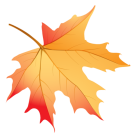 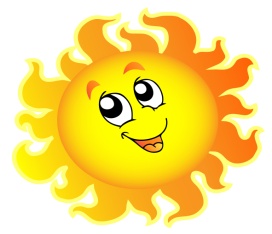 - Ребята, скажите какое сейчас время года?- Что осенью происходит в природе? Предполагаемые ответы детей: птицы улетели, листья пожелтели, на улице стало холодно.Диалог листьев (воспитатель надевает на руки рукавички из листьев):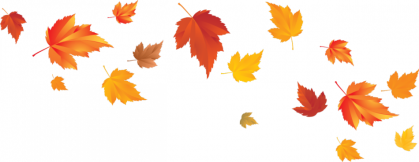 - Здравствуйте ребята, мы две подружки краски, красная и желтая, мы живем в стране красок. Наши друзья детишки очень любят рисовать. Они нарисовали осенние листья и просят раскрасить их одним цветом.  - Я - красная краска, хочу раскрасить их красным цветом.  - А я - желтая, хочу раскрасить желтым цветом.- Вот мы и поругались. Помогите нам помириться и раскрасить листья одним цветом. - Ну что, поможем краскам помириться?Тогда нам нужно отправляться в страну красок.Мы Вам принесли билеты на поезд.- Детки, чтобы войти в поезд, надо назвать цвет ваших билетов.(Дети показывают и называют).               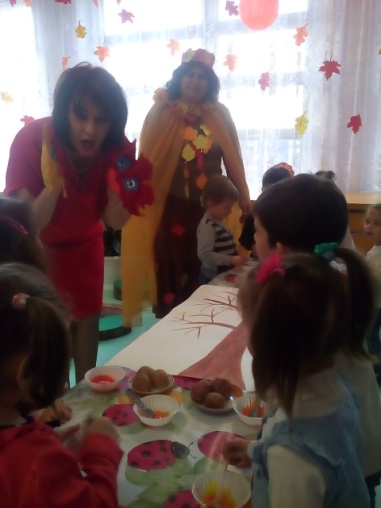 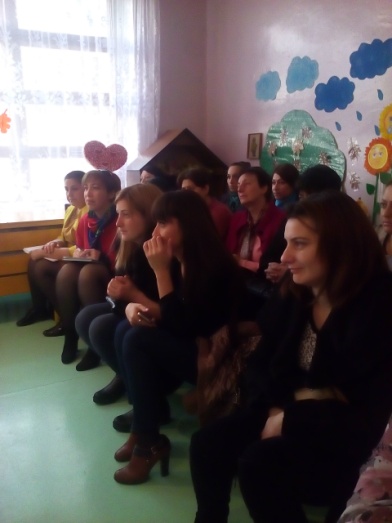 Звучит гудок поезда.  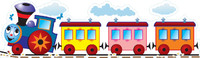 Воспитатель берёт в руки игрушку-паровозик, дети строятся друг за другом.- Детки, как гудит поезд?(Ту-ту-ту) Поехали!- А теперь завели мотор (чух-чух-чух). - Дыхательная гимнастика.Дети идут друг за другом по корригирующей дорожке под Песенку «Паровоз».- Ой, как кругом всё красиво, ярко! Листья на деревьях каким цветом? (ещё зелёные). -Дети, а осенью листья на деревьях каким цветом становятся? (Под лирическую мелодию выходит Осень, рассказывая стихотворение и переворачивая деревья другой стороной – с красными и желтыми листьями.).- Ребята, а какими цветами покрасила осень листья на деревьях? (красным и желтым).- Дети, давайте помирим красный и желтый цвет.- Пойдем к столу. Возьмите ложечкой немного красной краски, а  другой ложкой краску желтого цвета, и размешайте их так, чтобы они помирились.- Детки, посмотрите, что же получилось? Какой красивый, яркий, сочный цвет! Скажите, какой же цвет у нас получился? Оранжевый!- Вот теперь этим красивым сочным  оранжевым цветом нарисуем листопад и подарим осени. Хотите?(Коллективная работа под музыку).Пальчиковая гимнастика.- Краски, я сейчас достану,Баночку и кисть,Нарисую лист,И дом, и сад - Я художник просто клад.Дети рисуют штампами листопад.- Детки, давайте еще раз покатаемся на поезде по лесной тропинке? Хотите?Дети становятся «паровозиком» друг за другом.-Едем на поезде. Ту-ту-ту. Поехали! Чух-чух-чух). - Дыхательная гимнастика.- Ой, посмотрите, кто это? Какие у этого зверька длинные, колючие иголки! (Ёжик). -Почему ты Ёжик плачешь?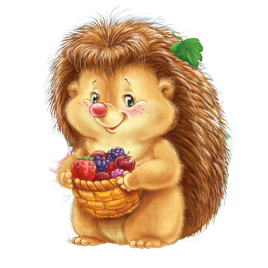 - Ёжик: Я потерял своих ежат. Помогите мне их найти.- Воспитатель: Ребята, поможем ёжику?  Ёжик маленький замерзИ в клубочек он свернулсяСолнце ёжика согрелоЁжик развернулся.Дети делаю пальчиковую гимнастику «Ёжик»Рефлексия.(Встали в кружок).- Детки, где мы сегодня были? А кого мы встретили? Что вам понравилось, когда мы путешествовали?Осень приглашает детей на танец.Раздает угощения : яблоки, груши.Подарки гостям и мамам ко Дню матери.- Молодцы, спасибо вам,  дети.  До свидания!Муниципальное казённое дошкольное образовательное учреждение                            «Детский сад №11 г. Беслана» Правобережного района Республики Северная Осетия-АланияПознавательно-исследовательская конструктивная деятельность, интегрированная с развитием речи детей второй младшей группы на тему: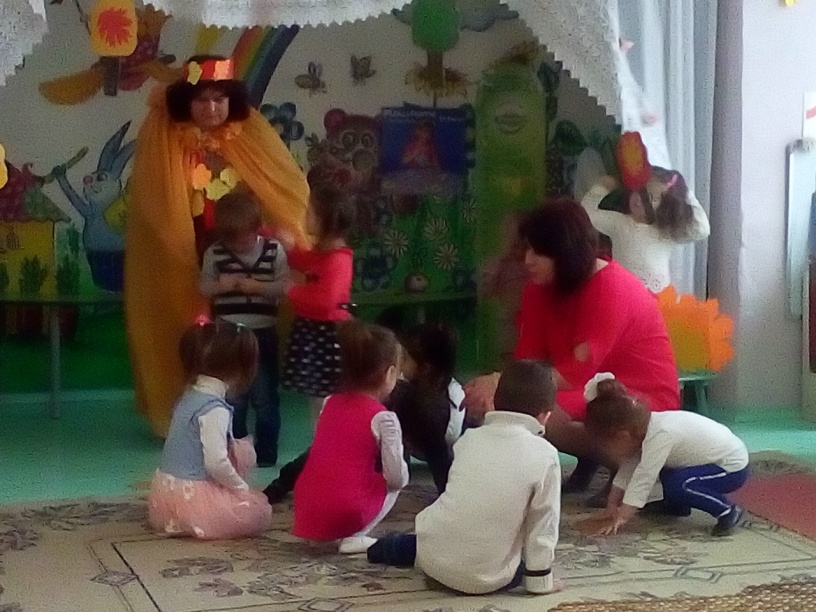 Районное методическое объединение во второй младшей группе.Подготовила и провела воспитатель 				 I квалификационной категории 			Ахсарова Зарина Казбековна25 ноября 2015 года